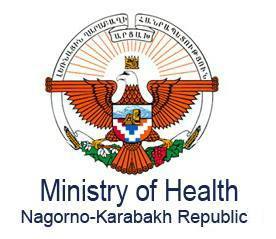 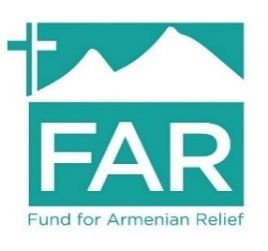 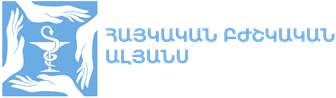 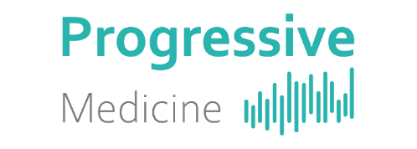 ԴԻՄՈՒՄ*Խնդրում ենք դիմումին  կցել՝*Մեկ լուսանկար 3x4սմ չափի* Բժշկական համալսարանի դիպլոմի պատճեն* Հետբուհական մասնագիտացման դիպլոմի պատճեն*Անձնագրի պատճենԵս հաստատում եմ, որ այս դիմումում նշված տեղեկությունը ամբողջական է և ճշգրիտ:Ստորագրություն___________________________________Ամսաթիվ_________________1․ Անձնական տեղեկություններ 1․ Անձնական տեղեկություններ Ազգանուն, Անուն, ՀայրանունԾննդյան  օր/ամիս/տարիԲնակության հասցենԲջջային հեռախոսահամար(ներ)Էլեկտրոնային փոստ (պարտադիր)2․Աշխատանքային/մասնագիտական գործունեություն2․Աշխատանքային/մասնագիտական գործունեությունՆերկա աշխատավայրը և բաժանմունքը Ներկա մասնագիտական գործունեությունըԱշխատավայրի հասցեն3. Կրթությունը3. ԿրթությունըԲՈՒՀ-ը/ֆակուլտետը/նեղ մասնագիտացումը և ուսումնառության տարեթիվըՆշեք գործուղման Ձեզ համար նախընտրելի ժամանակահատվածը (Նվազագույնը 15 օր)    __________-ից     	     մինչև __________